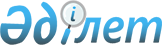 О внесении изменений в приказ Министра науки и высшего образования Республики Казахстан от 30 декабря 2022 года № 223 "Об утверждении правил и критериев избрания академиков Национальной академии Республики Казахстан"Приказ Министра науки и высшего образования Республики Казахстан от 24 ноября 2023 года № 599. Зарегистрирован в Министерстве юстиции Республики Казахстан 24 ноября 2023 года № 33678
      ПРИКАЗЫВАЮ:
      1. Внести в приказ Министра науки и высшего образования Республики от 30 декабря 2022 года № 223 "Об утверждении правил и критериев избрания академиков Национальной академии наук Республики Казахстан" (зарегистрирован в Реестре государственной регистрации нормативных правовых актов под № 31561) следующие изменения:
      преамбулу изложить в новой редакции:
      "В соответствии с подпунктом 2-2) статьи 4 Закона Республики Казахстан "О науке" и подпунктом 101) пункта 15 Положения о Министерстве науки и высшего образования Республики Казахстан, утвержденного постановлением Правительства Республики Казахстан от 19 августа 2022 года № 580 "О некоторых вопросах Министерства науки и высшего образования Республики Казахстан", ПРИКАЗЫВАЮ:";
      приложения 1 и 2 к указанному приказу изложить в новой редакции согласно приложениям 1 и 2 к настоящему приказу.
      2. Комитету науки Министерства науки и высшего образования Республики Казахстан в установленном законодательством порядке обеспечить:
      1) государственную регистрацию настоящего приказа в Министерстве юстиции Республики Казахстан;
      2) размещение настоящего приказа на интернет-ресурсе Министерства науки и высшего образования Республики Казахстан после его официального опубликования.
      3. Контроль за исполнением настоящего приказа возложить на курирующего вице-министра науки и высшего образования Республики Казахстан.
      4. Настоящий приказ вводится в действие по истечении десяти календарных дней после дня его первого официального опубликования. Правила избрания академиков Национальной академии наук Республики Казахстан Глава 1. Общие положения
      1. Настоящие Правила избрания академиков Национальной академии наук Республики Казахстан (далее – Правила) разработаны в соответствии с подпунктом 2-2) статьи 4 Закона Республики Казахстан "О науке" (далее – Закон) и подпунктом 101) пункта 15 Положения о Министерстве науки и высшего образования Республики Казахстан, утвержденного постановлением Правительства Республики Казахстан от 19 августа 2022 года № 580 "О некоторых вопросах Министерства науки и высшего образования Республики Казахстан" и определяют порядок избрания академиков Национальной академии наук Республики Казахстан (далее – Академия), созданное в форме некоммерческого акционерного общества со стопроцентным участием государства в уставном капитале согласно пункту 3 статьи 8 Закона.
      2. Конкурсная документация разрабатывается и утверждается Академией в соответствии с настоящими Правилами и действующим законодательством.
      3. В настоящих Правилах используются следующие термины и определения:
      1) претендент к избранию в академики Академии (далее – претендент) – гражданин Республики Казахстан, имеющий высшее образование и ученую степень, работающий в научной организации или организации высшего и (или) послевузовского образования и предоставивший документы в соответствии с настоящими Правилами на участие в конкурсе; 
      2) переходный президиум Академии – временный коллегиальный консультативно-совещательный орган Академии, состоящий из членов Совета директоров Академии, имеющих ученую степень, и руководителя уполномоченного органа в области науки; 
      3) президиум Академии – коллегиальный консультативно-совещательный орган Академии, состоящий из действительных академиков Академии, избранных в соответствии с настоящими Правилами и уставом Академии;
      4) счетная комиссия – совещательный орган, который проводит подсчет всех баллов по результатам конкурса и дает заключение президиуму Академии; 
      5) академик Национальной академии наук Республики Казахстан – ученый, имеющий выдающиеся достижения в области науки, избираемый в порядке и на условиях, определяемых настоящими правилами; Академики подразделяются на действительных и почетных;
      6) экспертная комиссия – совещательный орган, который осуществляет оценку и дает заключение по каждому претенденту в соответствии с качественными и количественными показателями. Глава 2. Порядок избрания действительных академиков Национальной академии наук Республики Казахстан Параграф 1. Объявление конкурса и прием документов
      4. Для избрания действительного академика Академии, Академия размещает объявление о начале приема документов на официальном интернет-ресурсе Академии не позднее чем за 5 (пять) календарных дней до начала проведения процедур избрания, за исключением процедур избрания, осуществляемого переходным президиумом. 
      Объявление о проведении конкурса включает следующие сведения:
      1) наименование организации, проводящей конкурс, с указанием ее местонахождения, почтового адреса, номеров телефонов, адреса электронной почты;
      2) срок приема документов, который исчисляется со следующего рабочего дня после публикации объявления о проведении конкурса на официальном интернет-ресурсе Академии;
      3) основные требования к участнику конкурса, определяемые настоящими правилами;
      4) перечень необходимых документов, указанных в пункте 7 настоящих Правил, и информацию о способах их представления;
      5) формы заявления и Послужного списка для участия в конкурс;
      6) информацию о порядке обжалования;
      7) сроки и место проведения собеседования.
      5. Право выдвижения претендента предоставляется научной организации или организации высшего и (или) послевузовского образования, имеющей аккредитацию субъекта научной и (или) научно-технической деятельности (далее – организация), в которой претендент является штатным сотрудником.
      6. Выдвижение претендента проводится на заседании коллегиального органа управления (ученого, научного, научно-технического, технического совета) организации.
      Претендент выдвигается только по одной специальности.
      7. Для участия в конкурс организация направляет следующие документы: 
      1) сопроводительное письмо от организации о выдвижении претендента по форме согласно приложению 1 к настоящим Правилам. 
      2) заявление по форме на участие в конкурсе на избрание действительным академиком Академии по форме согласно приложению 2 к настоящим Правилам;
      3) копия документа, удостоверяющего личность претендента (действующий на момент подачи заявления);
      4) справки о наличии либо отсутствии судимости на момент подачи документов, выданная не ранее одного месяца до дня начала приема документов;
      5) копии дипломов, подтверждающие ученую степень (кандидат наук, доктор наук, доктор философии (PhD), доктор по профилю) признанное согласно Правилам признания документов об образовании, утвержденных приказом Министра науки и высшего образования Республики Казахстан от 12 июня 2023 года № 268 (зарегистрирован в Реестре государственной регистрации нормативных правовых актов под № 32800), и копии документов о присвоении ученых званий (ассоциированный профессор (доцент), профессор);
      6) послужной список (перечень сведений о работе, трудовой деятельности), заверенный соответствующей службой управления персоналом не ранее чем за тридцать календарных дней до дня представления документов, в которой претендент является штатным сотрудником, подтверждающий наличие опыта работы у претендента не менее 10 (десяти) лет в организациях;
      7) копии скриншотов с базы данных Web of Science (Уэп оф сайнс), и (или) Scopus (Скопус), подтверждающих наличие индекса Хирша у претендента, номер ORCID (ОРКИД) (буквенно-цифровой код идентификации научных авторов), Researcher ID (Идентификатор ученого в базе Web of Science (Уэп оф сайнс), Author ID (Уникальный номер автора в базе Scopus (Скопус), при наличии);
      8) копии публикаций за последние 5 (пять) лет в рецензируемых научных журналах (входящих в рейтинг не менее Q1 и (или) Q2; для социальных гуманитарных направлений в сфере национальной идентичности – в журналах по перечню, утвержденному Комитетом по обеспечению качества в сфере науки и высшего образования Министерства науки и высшего образования Республики Казахстан; для направлений по национальной безопасности и обороне – статьи в специализированных научных журналах);
      9) программа претендента на казахском или русском языке по форме согласно приложению 3 к настоящим Правилам;
      10) копии документов (дипломов, аттестатов), подтверждающих наличие у претендента (при наличии):
      звание лауреата международных и (или) государственных премий в области науки и техники;
      стипендии в международных и (или) государственных премий в области науки и техники;
      членства в международных академиях наук;
      охранного документа на изобретение, промышленный образец, полезную модель, селекционное достижение или топологию интегральных микросхем одной из 30 (тридцати) стран, занимающих лидирующие места в актуальном рейтинге глобального индекса инноваций (для гуманитарных наук – наличие охранного документа на объект интеллектуальной собственности);
      авторства научной монографии, которая была издана в издательствах Elsevier (Эльзевир), Brill (Брилл), CRC Press (СРС Пресс), DeGruyter (ДеГрюйтер), Edward Elgar Publishing (Эдвар Элгар Паблишинг), John Wiley & Sons (Джон Уайли и Сонс), McGraw Hill (Макроу Хилл), Palgrave Macmillan (Палгрейв Макмиллан), Peter Lang (Питер Лэнг), Prentice Hall (Прентис Холл), Routledge (Рутледж), Sage Publications (Сэйдж Публикейшен), Springer Nature (Шпрингер Нэйчар), Taylor and Francis (Тейлор и Фрэнсис), Wolters Kluwer (Вольтерс Клувер) (далее-доверенные издательства) или в издательстве университета из топ-100 рейтинга US News Best Global Universities Rankings (ЮС Ньюс Бест Глобал Юниверситис Ранкинс) или Academic Ranking of World Universities (Академик Ранкин оф Ворлд Юниверситис) или Times Higher Education World University (Таймс Хайр Эдюкейшн Ворлд Юниверсити);
      11) копии документов, подтверждающих статус консультанта и (или) руководителя не менее 3 (трех) докторов философии (PhD) и (или) кандидатов наук или докторов наук (при наличии) (включая, но не ограничиваясь, копии приказа о назначении или сертифицированное письмо);
      12) документа о государственной регистрации наукоемкого продукта (при наличии).
      8. Срок приема документов составляет 15 (пятнадцать) рабочих дней с даты публикации объявления. Параграф 2. Порядок проведения избрания академика Национальной академии наук Республики Казахстан
      9. Конкурс состоит из трех этапов:
      1) I этап – рассмотрение документов претендентов на соответствие пункту 7 настоящих Правил и критериям избрания в академики Академии согласно приложению 2 к настоящему Приказу (далее – критерии);
      2) II этап – оценка претендентов экспертной комиссией по бальной системе;
      3) III этап – оценка программы претендента президиумом Академии.
      10. На I этапе Академия в течение 3 (трех) рабочих дней организует проверку полноты представленных документов, установленных пунктом 7 настоящих Правил и соответствие претендента критериям.
      11. В случае представления организацией неполного пакета документов согласно пункту 7 Правил и (или) документов с истекшим сроком действия, Академия в течение 3 (трех) рабочих дней со дня получения документов направляет уведомление организации о необходимости устранения недостатков и представлении полного пакета документов.
      В течение 3 (трех) рабочих дней со дня получения уведомления, организация предоставляет в Академию отсутствующие документы.
      12. При повторном не предоставлении документов в соответствии с пунктом 7 Правил, Академия в течение 3 (трех) рабочих дней со дня регистрации заявления организации, направляет заявителю письменный мотивированный ответ об отказе в рассмотрении документов в произвольной форме.
      13. В случае соответствия вышеуказанным требованиям, список претендентов размещается в течение 3 (трех) рабочих дней на официальном интернет-ресурсе Академии по адресу https://qazscience.gov.kz.
      В случае несоответствия представленных документов согласно пункту 7 Правил и (или) критериям, ответственный исполнитель Академии составляет акт (в произвольной форме) о несоответствии и готовит мотивированный ответ об отказе, который в течение 1 (одного) рабочего дня направляется письменное уведомление претенденту.
      14. На II этапе экспертная комиссия Академии в течение 10 (десяти) рабочих дней рассчитывает по каждому допущенному претенденту баллы и предоставляет заключение экспертной комиссии по качественным и количественным показателям претендента на избрание действительным академиком Академии согласно приложению 4 к настоящим Правилам. 
      Рейтинг претендентов по каждой специальности оформляется протоколом по убывающей системе ранжирования баллов.
      Состав и положение об Экспертной комиссии, которая состоит из не менее чем 5 (пяти) членов, утверждается президиумом Академии. Председатель и секретарь Экспертной комиссии определяются решением президиума Академии.
      15. Протокол экспертной комиссии подписывается каждым членом Экспертной комиссии и выносится на заседание президиума Академии в течение 3 (трех) рабочих дней после подписания. 
      16. На III этапе на заседании Общего собрания действительных академиков Академии проводится защита программы претендентом.
      Защита программы претендента на заседании Общего собрания действительных академиков Академии проводится в очной форме и при их присутствии в течении 15 (пятнадцати) рабочих дней со дня получения протокола экспертной комиссии.
      17. Избрание в академики Академии производится на заседании Общего собрания действительных академиков Академии при наличии кворума не менее двух третей от общего числа действительных академиков Академии. 
      18. Подсчет баллов на заседании Общего собрания действительных академиков Академии производится счетной комиссией, формируемой Общим собранием действительных академиков Академии.
      Счетная комиссия состоит из 3 (трех) человек.
      В счетную комиссию не входят члены президиума Академии, а также члены исполнительного органа Академии.
      19. Действительным академиком Академии считается избранным претендент, набравший наибольшее количество баллов, защитивший программу (перечень мероприятий на 5 (пяти) летний период и их краткое описание) и за которого проголосовало не менее двух третьих от общего количества участвовавших на Общем собрании академиков.
      20. По итогам 5 (пяти) лет действующий академик Академии представляет и защищает на заседании президиума Академии не позднее 1 (одного) месяца до окончания программы окончательный отчет об исполнении мероприятий программы.
      21. В течение одного месяца по окончании 5 (пяти) летнего периода, действительный академик Академии представляет новую программу на следующие 5 (пять) лет и защищает ее на заседании Общего собрания действительных академиков.
      В случае непредставления академиком в течении 1 (одного) месяца новой программы академик теряет свой статус действительного академика Академии в порядке и на условиях, определенных Уставом Академии (за исключением обстоятельств непреодолимой силы. Такими событиями, в частности, являются: пожар, наводнение, землетрясение, военные действия, блокады, болезнь академика, подтвержденная соответствующей справкой, в форме согласно приказу исполняющего обязанности Министра здравоохранения Республики Казахстан от 30 октября 2020 года № ҚР ДСМ-175/2020 (зарегистрирован в Реестре государственной регистрации нормативных правовых актов под № 21579) "Об утверждении форм учетной документации в области здравоохранения, а также инструкций по их заполнению", изменения в законодательстве, издание актов государственных органов). Глава 3. Порядок избрания почетных академиков Национальной академии наук Республики Казахстан
      22. Избрание почетным академиком Академии (далее – почетный академик), является выражением признания заслуг в области научной и (или) научно-технической деятельности лица, способностей, инициативы и ответственности.
      23. Почетным академиком избирается ученый, чья деятельность непрерывно связана с развитием науки и техники и который соответствует одному из следующих требований:
      1) имеет научные достижения национального и (или) международного уровня в соответствующей области науки, признанные научным сообществом;
      2) внесший значительный вклад в развитие отечественной науки и обогатившее ее на уровне мировых аналогов;
      3) имеющий школу подготовки высококвалифицированных научных кадров, известную в научном сообществе, в том числе за рубежом;
      4) внесший вклад в развитие научно-исследовательской деятельности в научных организациях и (или) организациях высшего и (или) послевузовского образования.
      24. Академики Республиканского общественного объединения "Национальная академия наук Республики Казахстан", избранные до 11 марта 1996 года, являются почетными академиками Академии.
      25. Действительные академики Академии, достигшие пенсионного возраста и соответствующие требованиям, установленным пунктом 23 настоящих Правил, по решению президиума Академии приобретают статус почетного академика Академии и им выплачиваются пожизненные стипендии в порядке, установленном действующим законодательством.
      26. В исключительных случаях по ходатайству уполномоченного органа в области науки почетными академиками избираются лица, чья деятельность оказала существенное влияние на социально-экономическое и (или) политическое развитие Республики Казахстан и деятельность которых соответствует требованиям пункта 23 настоящих Правил. 
      27. Звание "Почетный академик" является пожизненным.
      28. Почетные академики присутствуют как на открытых, так и на закрытых заседаниях органов управления Академии и обладают правом совещательного голоса.
      29. Почетному академику по его просьбе предоставляется слово для выступления в любое время заседания органов управления Академии. Глава 4. Порядок избрания академиков Национальной академии наук Республики Казахстан в переходный период
      30. Для организации деятельности Общего собрания академиков и проведения первых процедур их избрания формируется переходный президиум, создаваемый в соответствии с уставом Академии. 
      Переходный президиум Академии формируется из членов Совета директоров Академии, имеющих ученую степень, и руководителя уполномоченного органа в области науки.
      31. Переходный президиум, в течении 15 (пятнадцати) рабочих дней с момента его формирования, проводит на своем заседании первую процедуру избрания действительных академиков Академии.
      32. Избранные в соответствии с пунктом 31 настоящих Правил академики на Общем собрании избирают состав президиума Академии. 
      33. После избрания состава президиума Академии, переходный президиум прекращает свою деятельность в соответствии с уставом Академии.
      "_____________________________________________________________"(наименование организации с указанием организационно-правовой формы)
      ходатайствует о рассмотрении документов гражданина ___________________к участию на избрание действительным членом (академиком)Национальной академии наук.Настоящим письмом "_______________________________________________"(наименование организации с указанием организационно-правовой формы)подтверждает соответствие претендента пункту 7 Правил избрания академиковНациональной академии наук Республики Казахстан и критериям.Приложение: копия свидетельства об аккредитации субъекта научной и (или)научной-технической деятельности "__________________________________"(наименование организации с указанием организационно-правовой формы)Руководитель организации ФИО (при его наличии) Заявление
      Прошу допустить меня __________________________________________ФИО (при его наличии)к участию в конкурсе на избрание действительным членом (академиком)Национальной академии наук Республики Казахстан.Сообщаю о себе следующие сведения:
      Настоящим заявлением подтверждаю достоверность всех вышеуказанных сведений.____________________________________________________________ (ФИО (при его наличии) и подпись претендента, дата) Заявление
      В соответствии с Законом Республики Казахстан "О персональных данных и их защите" (далее – Закон),я, _______________________________________________________________________________________ФИО (при его наличии),гражданин Республики Казахстан, удостоверение личности ______________________________________(номер, дата выдачи и кем выдан документ, удостоверяющий личность),индивидуальный идентификационный номер (далее – ИИН) _____________________________________,_________________________________________________________________________________________(адрес фактического места жительства),_________________________________________________________________________________________(адрес места регистрации),даю согласие Национальной академии наук Республики Казахстан (далее – Академия) и третьим лицам,то есть лицам связанным, как в настоящее время, так и в будущем, с Академией обстоятельствамиили правоотношениями по сбору, обработке и защите моих (обо мне) персональных данных, на сбор,обработку и трансграничную передачу, не противоречащими законодательству способами, в целях,регламентированных настоящим согласием, и в источниках, в том числе общедоступных, по усмотрениюАкадемии, в связи с возникновением с Академией, уже существующих или возникающих в будущем любыхтрудовых, гражданско-правовых и (или) иных правоотношений, моих (обо мне) персональных данных,а также происходящих в них в будущем изменений и (или) дополнений, зафиксированных на электронном,бумажном и (или) ином материальном носителе, в соответствии с действующим законодательством.Я обязуюсь в течение периода участия в конкурсе на избрание академика Академии письменно сообщатьАкадемии о любых изменениях и (или) дополнениях моих (обо мне) персональных данных, с представлениемАкадемии соответствующих подтверждающих документов.Сбор, обработка и трансграничная передача персональных данных претендента Академией осуществляетсядля следующих целей, включая, но, не ограничиваясь:1) в целях надлежащего исполнения Академии прав и обязанностей, возложенных на нее законодательствомРеспублики Казахстан;2) для внутреннего контроля и учета Академии, а также для контроля и подтверждения надлежащегоисполнения претендентом и Академией своих обязательств, в том числе по соответствующим конкурсам(договорам, соглашениям);3) для судебной и внесудебной формы защиты прав Академии:в случае нарушения обязательств по соответствующим сделкам (договорам, соглашениям);в случае возникновения спорных ситуаций, включая спорные ситуации с третьими лицами;4) для размещения раскрытых и общедоступных данных в средствах массовой информации и иныхобщедоступных источниках в соответствии с требованиями законодательства Республики Казахстан.Я, ________________ ФИО (при его наличии), ИИН___________, подтверждаю, что:1) настоящее согласие распространяется на все отношения с Академией, в том числе существующиеи (или) возникающие при предоставлении настоящего согласия, в том числе которые будут возникать в будущем;2) настоящим согласием предоставляю Академии право самостоятельно определять условия доступа третьихлиц к моим персональным данным; распространять персональные данные в общедоступных источникахперсональных данных в соответствии с законодательством;3) при сборе, обработке и трансграничной передаче Академией персональных данных не требуетсяуведомления претендента;4) настоящее согласие предоставляется третьим лицам в качестве доказательства наличия у Академиинеобходимых полномочий на сбор, обработку и трансграничную передачу персональных данных претендента;5) настоящее согласие отзывается в случаях, регламентированных законодательством Республики Казахстан,на основании соответствующего заявления, оформленного в письменной форме, которое направляетсяв Академию в срок не менее чем за 15 (пятнадцать) рабочих дней до даты отзыва настоящего согласия.При этом мне известно, что настоящее согласие не отзывается случаях, предусмотренных Законом,а также при наличии неисполненных мной обязательств перед Академией;6) в случае, если соответствующим договором или иными сделками, заключенным между мной и Академией,предусмотрена или будет предусмотрена передача Академией по открытым каналам связи персональных данных,я осознаю риск несанкционированного получения их третьими лицами и принимаю на себя такой риск;7) персональные данные, содержащие фамилию, имя, отчество (при его наличии), должность, контактнуюинформацию (номера телефонов, адрес электронной почты), портретное изображение (фотография),являются общедоступными, то есть доступ к ним является свободным;8) Академия производит сбор, обработку и трансграничную передачу персональных данных без согласияпретендента в случаях, установленных законодательством Республики Казахстан;9) ознакомлен с актами Академии, устанавливающим перечень и порядок сбора, обработки персональных данныхи согласен с таким порядком;10) каких-либо претензий к Академии касательно сбора, обработки и трансграничной передачи моих (обо мне)персональных данных в дальнейшем иметь не буду, при условии соблюдения Академией требований Законаи (или) достигнутых в настоящем согласии условий.Текст настоящего согласия мной прочитан и понят в полном объеме, дополнений, замечаний и возражений не имею.______________________________________________________(дата, подпись)______________________________________________________(Ф.И.О. (при его наличии) Типовая программа претендента к избранию в академики Национальной академии наук Республики Казахстан
      Настоящая программа претендента к избранию в академики Национальной академии наук Республики Казахстан должна содержать перечень мероприятий на 5 (пяти) летний период и их краткое описание, предполагаемых к проведению претендентом в случае его избрания академиком Национальной академии наук Республики Казахстан. 
      По каждому мероприятию необходимо указать план действий претендента, форму завершения данного мероприятия и срок ее реализации. Претендент вносит дополнительные мероприятия, не предусмотренные типовой формой программы претендента, либо внести изменения по сроку исполнения.
      1. Перечень мероприятий необходимо разделить по следующим периодам: 
      1) исполнение программы претендента в 1 (первый) год; 
      2) создание научной школы по своему направлению исследований – не менее 1 (одной) научной школы;
      3) участие в формировании и развитии электронных информационных ресурсов, информационных систем в области науки и техники – не менее 1 (одного) предложения;
      4) проведение прогнозных данных по развитию науки в Республике Казахстан по своему направлению – не менее 1 (одного) предложения.
      2. Исполнение программы претендента в период за первый и третий годы:
      1) создание научной школы – не менее 1 (одной) научной школы (приказ о создании, отчеты о работе);
      2) выпуск статей в журналах Q1-Q2, - не менее 3 статьей;
      3) организация и (или) проведение различных научных мероприятий (конференция, тренинги, мастер классы формы республиканского или международного уровня по профилю исследования – не менее 3 (трех) мероприятий).
      3. Исполнение программы претендента за 5 (пятилетний) период:
      1) подготовка научных кадров докторов философии PhD, докторов по профилю и (или) кандидатов наук или докторов наук – не менее 2 (двух); 
      2) экспертиза научных проектов и программ; государственных программ, законопроектов, проектов нормативных правовых актов и стандартов – не менее 10 (десяти) экспертных заключений;
      3) участие в создании наукоемких производств и инновационной деятельности (технические, инженерные, естественные науки) – не менее 1 (одного) завода, цеха, опытно-производственной площадки (акт ввода в эксплуатацию), стартап-компании;
      4) обеспечение вовлечения субъектов предпринимательства в научную деятельность – не менее 3 (трех) совместных договоров;
      5) подготовка учебника и (или) монографии, музейных выставок, иллюстративных видеолекций, национальных киносценариев, в области гуманитарных наук – не менее 5 (пяти) учебников;
      6) получение охранного документа на объекты интеллектуальной собственности (изобретения, промышленные образцы и полезные модели, селекционные достижения, топологии интегральных микросхем) от одной из патентных организаций 30 (тридцати) стран, занимающих лидирующие места в последнем рейтинге глобального индекса инноваций на изобретение (технические, инженерные, естественные науки) – не менее 2 (двух) охранных документов;
      7) получение охранного документа о государственной регистрации интеллектуальной собственности (для гуманитарных наук) – не менее 1 (одного) охранного документа;
      8) проведение научных исследований в различных областях науки и техники – не менее 3 (трех) заключенных договоров с научными и (или) коммерческими организациями;
      9) участие в популяризации науки (научные школы, видеоуроки – не менее 5 (пяти) кружков (видео отчеты).
      ______________________________________________________________Фамилия, имя и отчество (при его наличии), дата и подпись. Заключение экспертной комиссии по качественным и количественным показателям претендента
на избрание действительным академиком Национальной академии наук Республики Казахстан
      _______________________________(Ф.И.О. (при его наличии)
      Председатель Экспертной комиссии _________ ФИО (при его наличии)Члены Экспертной комиссии _______________ ФИО (при его наличии)Секретарь Экспертной комиссии _________ ФИО (при его наличии) Критерии избрания академиков Национальной академии наук Республики Казахстан
      1. Критериями, предъявляемым к претендентам на избрание академиками Национальной академии наук Республики Казахстан (далее – Академия), являются:
      1) наличие гражданства Республики Казахстан;
      2) отсутствие или наличие судимости;
      3) наличие ученой степени (кандидат наук, доктор наук, доктор философии (PhD), доктор по профилю) и ученого звания, признанное согласно Правилам признания документов об образовании, утвержденных приказом Министра науки и высшего образования Республики Казахстан от 12 июня 2023 года № 268 (зарегистрирован в Реестре государственной регистрации нормативных правовых актов под № 32800), (ассоциированный профессор (доцент), профессор);
      4) наличие опыта работы не менее 10 (десяти) лет в научной организации или организации высшего и (или) послевузовского образования, имеющих аккредитацию на проведение научной и (или) научно-технической деятельности, в которой претендент является штатным сотрудником;
      5) наличие не менее 10 (десяти) публикаций за последние 5 (пяти) лет, опубликованные в рецензируемых научных журналах (входящие в 1 (первый) и 2 (второй) квартиль по данным Journal Citation reports (Джоурнал Ситэйшн Рэпортс) компании Clarivate Analytics (Кларивэйт Аналитикс) или имеющие в базе данных Scopus (Скопус) показатель процентиль по Cite Score (Сайт Скор) не менее 50 (пятидесяти)*.
      * для социальных гуманитарных направлений в сфере национальной идентичности в журналах по перечню, утвержденному Комитетом по обеспечению качества в сфере науки и высшего образования Министерства науки и высшего образования Республики Казахстан; 
      для направлений по национальной безопасности и обороне – статьи в специализированных научных журналах.
					© 2012. РГП на ПХВ «Институт законодательства и правовой информации Республики Казахстан» Министерства юстиции Республики Казахстан
				
      Министр наукии высшего образованияРеспублики Казахстан

С. Нурбек
Приложение 1 к приказу
Министр науки
и высшего образования
Республики Казахстан
от 24 ноября 2023 года № 599Приложение 1
к приказу Министра науки
и высшего образования
Республики Казахстан
от 30 декабря 2022 года № 223Приложение 1
к Правилам избрания
академиков Национальной
академии наук
Республики Казахстан
Национальная академия наук
Республики КазахстанПриложение 2
к Правилам избрания
академиков Национальной
академии наук
Республики Казахстан
Национальная академия наук
Республики Казахстан
1
Данные документа, удостоверяющего личность (номер, когда и кем выдан, индивидуальный идентификационный номер)
2
Дата рождения
3
Место работы (без сокращений)
4
Должность (без сокращений)
5
Образование (какое учебное заведение, факультет, в каком году окончил)
6
Ученая степень или звание
7
Награды, поощрения (государственные, ведомственные)
8
Область науки
9
ORCID (ОРСИД) (буквенно-цифровой код идентификации научных авторов)
10
ResercherID (Рисечерайди) (идентификатор ученого в базе Web of Science (Уэп оф сайнс), при наличии)
11
Author ID (Автор айди) (Уникальный номер автора в базе Scopus (Скопус), при наличии)
12
Индекс Хирша Scopus (Скопус)
13
Индекс Хирша Web of Science (Уэп оф сайнс)
14
Электронный адрес
15
Контактный телефон (домашний, мобильный)Национальная академия наук
Республики КазахстанПриложение 3
к Правилам избрания
академиков Национальной
академии наук
Республики КазахстанПриложение 4
к Правилам избрания
академиков Национальной
академии наук
Республики Казахстан
Президиум Национальной
академии наук
Республики Казахстан
Отсутствие
Максимальный балл
Параметр 1
Параметр 2
Наличие у претендента звания лауреата международных и (или) государственных премий в области науки и техники
0
5
В случае наличия государственных премий присваивается3 балла
В случае наличия международных премий присваивается5 баллов
Наличие у претендента звания лауреата международных и (или) государственных стипендий в области науки и техники
0
5
В случае наличия государственных стипендий присваивается3 балла
В случае наличия международных стипендий присваивается5 баллов
Членство претендента в международных академиях наук
0
5
Членствов 1-3 академиях3 балла
членство в 4 и более академиях5 баллов
Наличие у претендента охранного документа на изобретение, промышленный образец, полезную модель, селекционное достижение или топологию интегральных микросхем одной из 30 (тридцати) стран, занимающих лидирующие места в актуальном рейтинге глобального индекса инноваций (для гуманитарных наук – наличие охранного документа на объект интеллектуальной собственности);
0
10
В случае наличия казахстанского патента или иностранного патента (для гуманитарных наук – наличие охранного документа на объект интеллектуальной собственности)5 баллов
В случае наличия международного патента присваивается10 баллов
Наличие у претендента конструкторско-технологической документации
0
10
10
10
Опыт подготовки в качестве научного консультанта и (или) руководителя не менее 3 (трех) докторов философии (PhD), докторов по профилю, кандидатов наук или докторов наук
0
5
1 – 2 чел.3 балла
3 и более чел.5 балла
Итого:
40Приложение 2 к приказуПриложение 2 к приказу
Министра науки
и высшего образования
Республики Казахстан
от 30 декабря 2022 года № 223